КОНКУРС ЛУЧШИХ УЧИТЕЛЕЙ ОБРАЗОВАТЕЛЬНЫХ УЧРЕЖДЕНИЙ 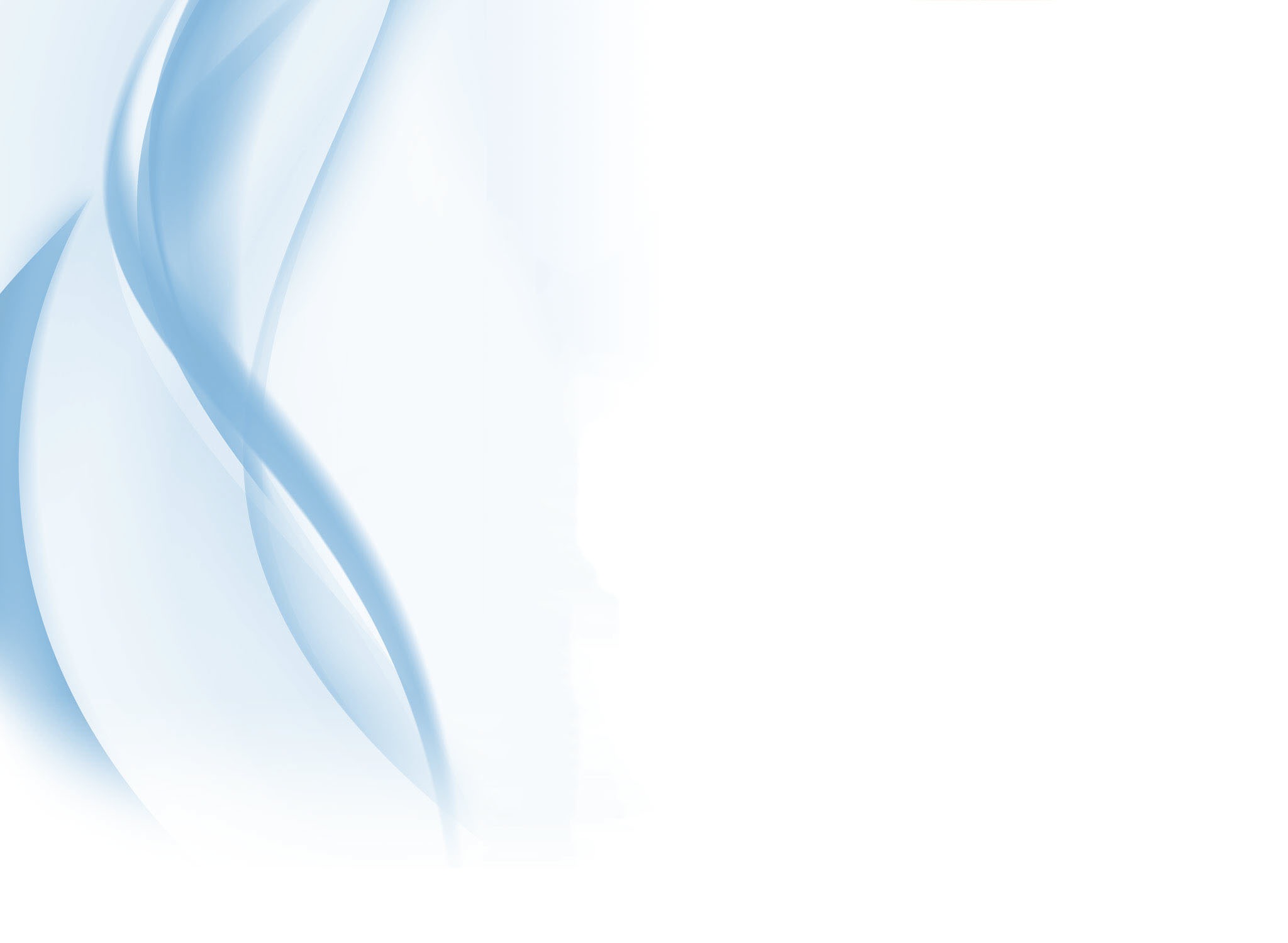 НА ПОЛУЧЕНИЕ ДЕНЕЖНОГО ПООЩРЕНИЯ 2017 ГОДА_____________________________________________________________________________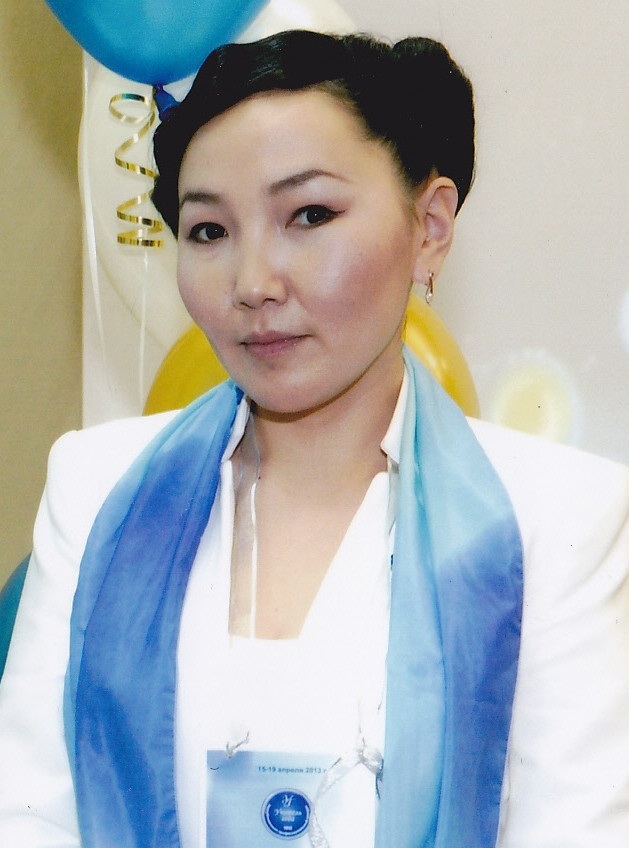 АМОНОВА ОКСАНА ВАСИЛЬЕВНАучитель русского языка и литературы высшей категорииМБОУ «Аллагинская средняя общеобразовательная школа»Сунтарского улуса Республики Саха (Якутия)КОНКУРС НА ПОЛУЧЕНИЕ ДЕНЕЖНОГО ПООЩРЕНИЯЛУЧШИМИ УЧИТЕЛЯМИ 2017 ГОДА_______________________________________________________________________________ИНФОРМАЦИЯо профессиональных достижениях учителяАмонова Оксана Васильевна – учитель русского языка и литературы МБОУ «Аллагинская средняя общеобразовательная школа» МР «Сунтарский улус (район)» Республики Саха (Якутия).Обладатель Гранта Главы Сунтарского улуса в области образования по итогам 2006 года в номинации «Талантливый молодой педагог – лидер филологического образования», 2006 г.Победитель улусного конкурса «Учитель года-2013».Финалист республиканского конкурса «Учитель года-2013».Победитель республиканской деловой игры «Молодой менеджер образования» в рамках X республиканской ярмарки «Образовательная марка-2013»Обладатель Знака «Надежда Якутии».  Постановление №01-05/13-29 от «18» апреля 2013 г. Делегат XIII съезда учителей и педагогической общественности Республики Саха (Якутия) «Образование и общество: интеграция во имя ребенка», 2015 год.Тема  методической работы учителя: «Современный урок в рамках требования ФГОС как средство достижения высокого качества образования по русскому языку и литературе в условиях сельской малокомплектной школы»Цель: Духовно-нравственное,  творческое, познавательное развитие личности посредством уроков русского языка и литературы в современном образовательном пространстве.Задачи:Обновление  традиционных методов обучения путем внедрения современных образовательных технологий на уроках русского языка и литературы (ИКТ, личностно-ориентированного обучения, проектно-исследовательских, игровых технологий);Развитие творческих способностей обучающихся в урочной, внеурочной деятельности;Поэтапная подготовка к ГИА в форме ОГЭ, ЕГЭ как средство повышения качества обучения  по русскому языку и литературе.ФИНАЛИСТ РЕСПУБЛИКАНСКОГО ПРОФЕССИОНАЛЬНОГО КОНКУРСА «УЧИТЕЛЬ ГОДА-2013»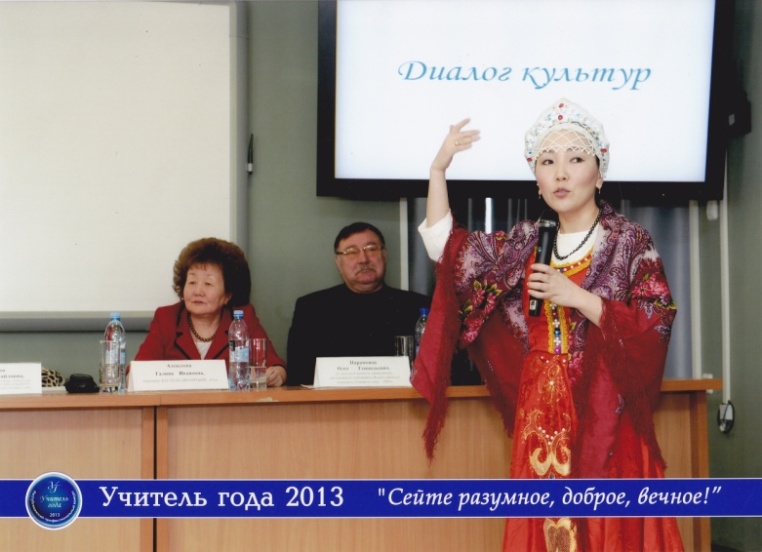 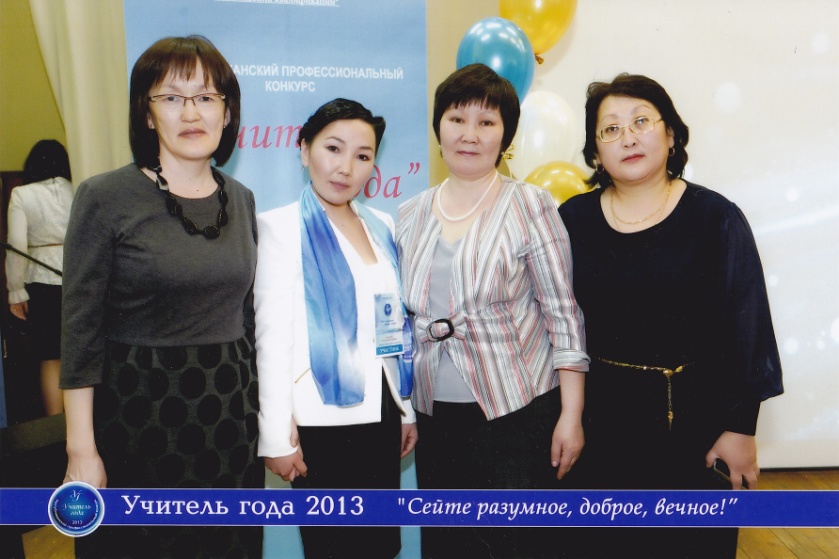 ПОБЕДИТЕЛЬ РЕСПУБЛИКАСНОЙ ДЕЛОВОЙ ИГРЫ «МИНИСТР-2013»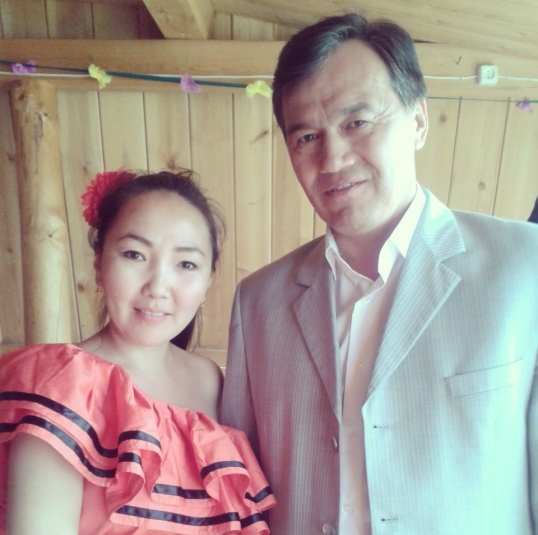 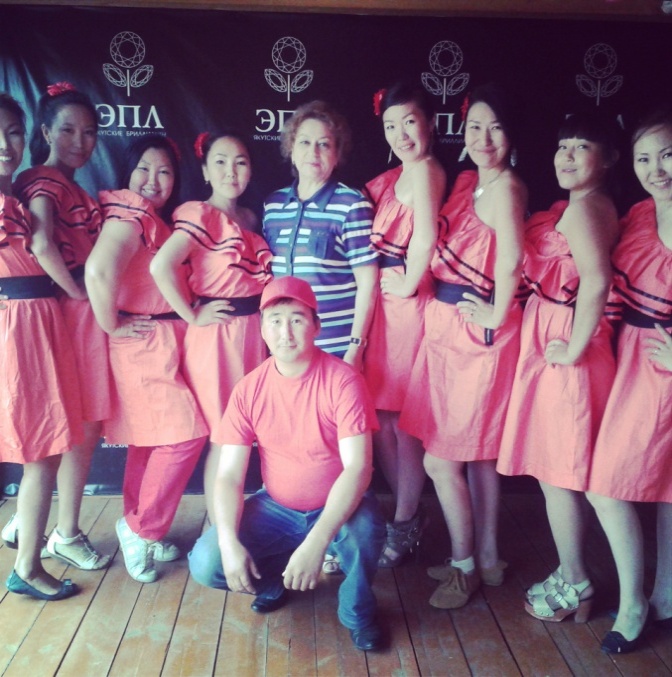 ЛИДЕР ФИЛОЛОГИЧЕСКОГО ОБРАЗОВАНИЯ СУНТАРСКОГО УЛУСА (РАЙОНА) - 2006ДЕЛЕГАТ XIII СЪЕЗДА УЧИТЕЛЕЙ И ПЕДАГОГИЧЕСКОЙ ОБЩЕСТВЕННОСТИ РЕСПУБЛИКИ САХА (ЯКУТИЯ)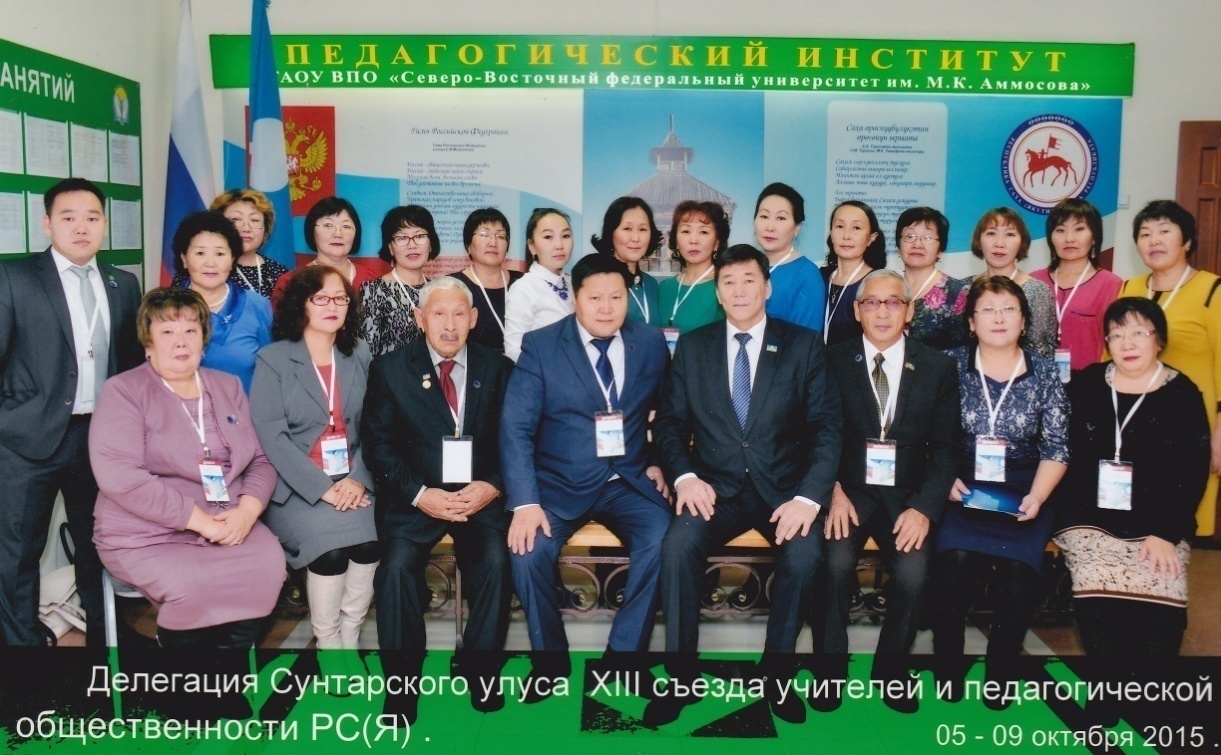 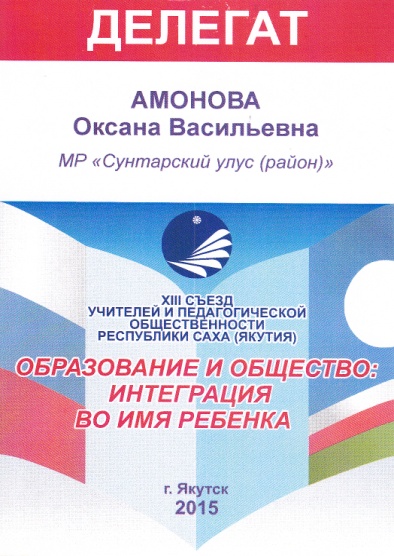 ОБЛАДАТЕЛЬ ЗНАКА «НАДЕЖДА ЯКУТИИ»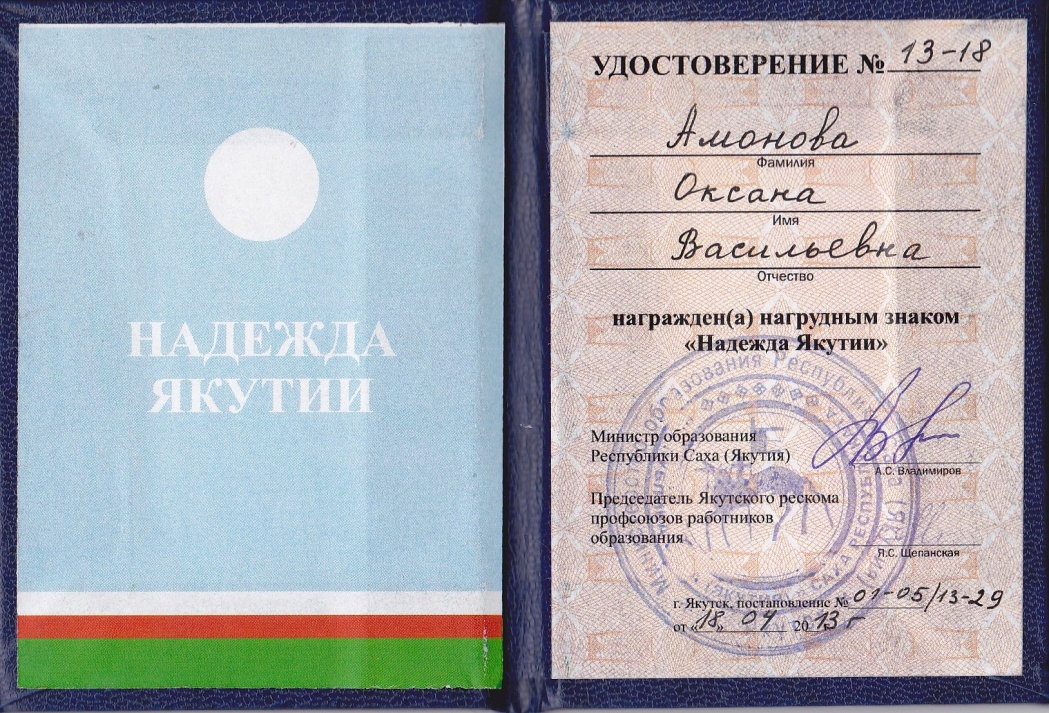 ГРАМОТЫ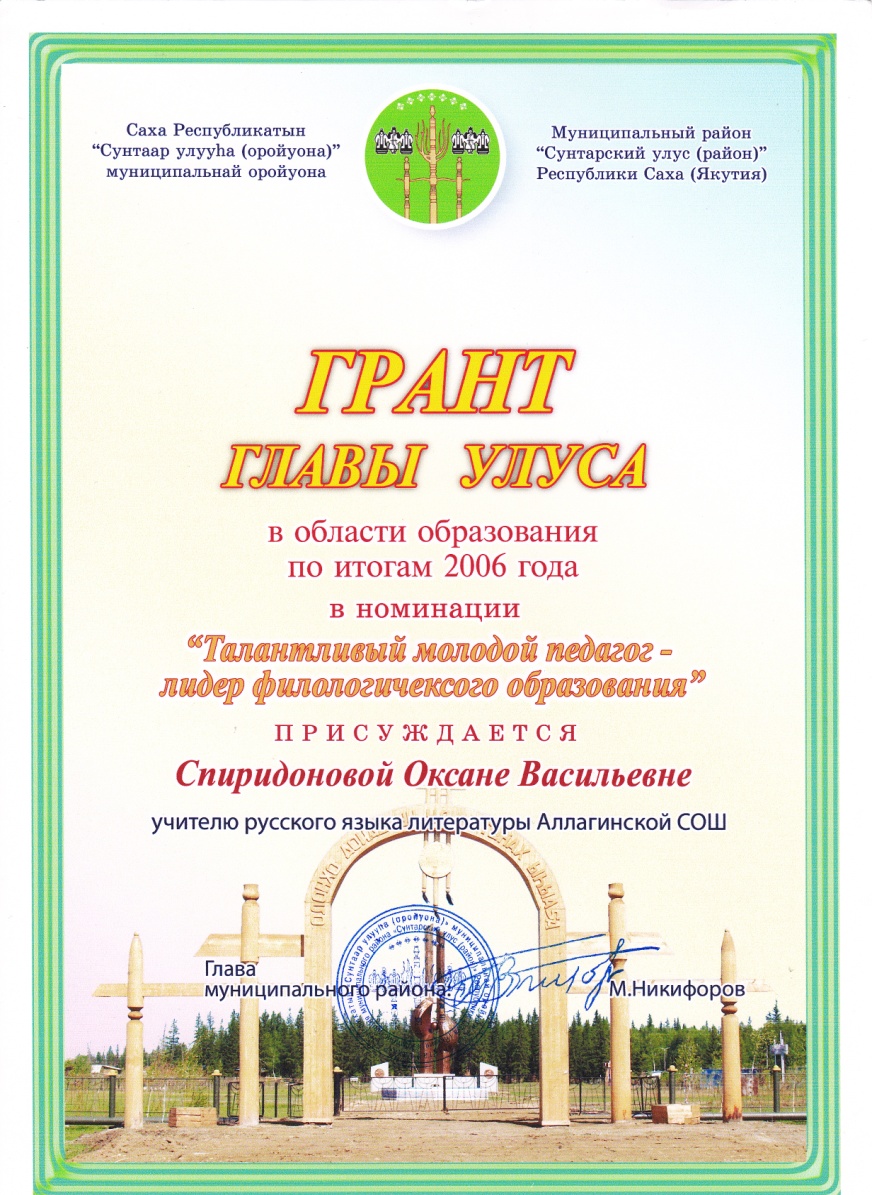 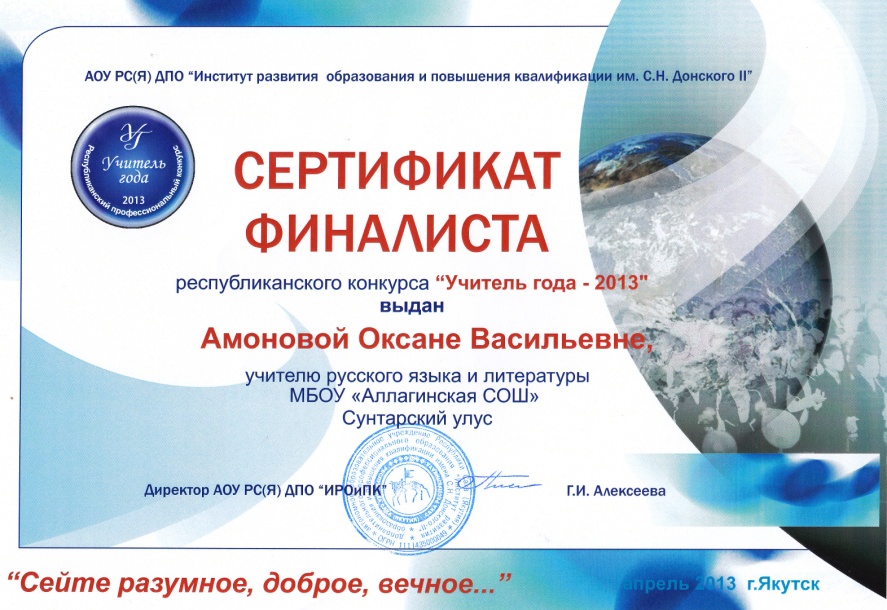 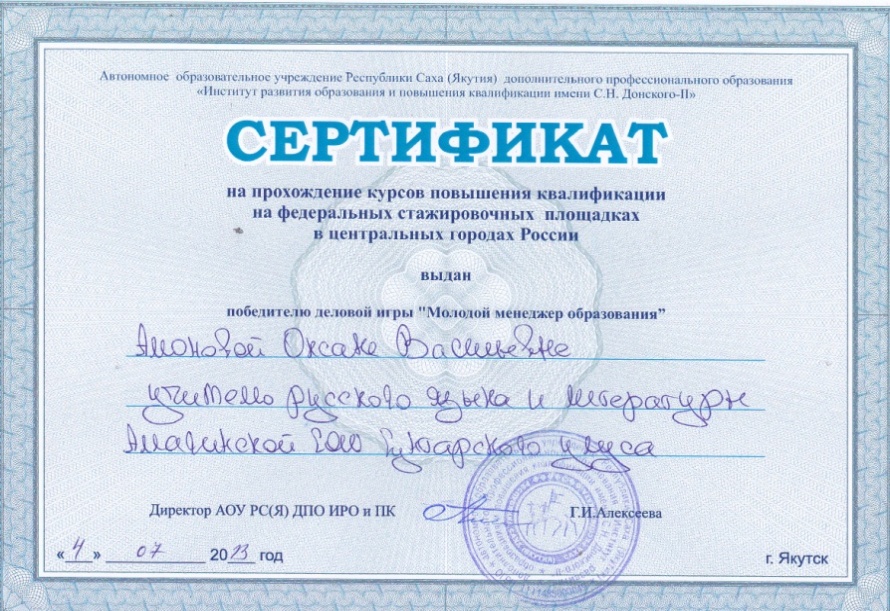 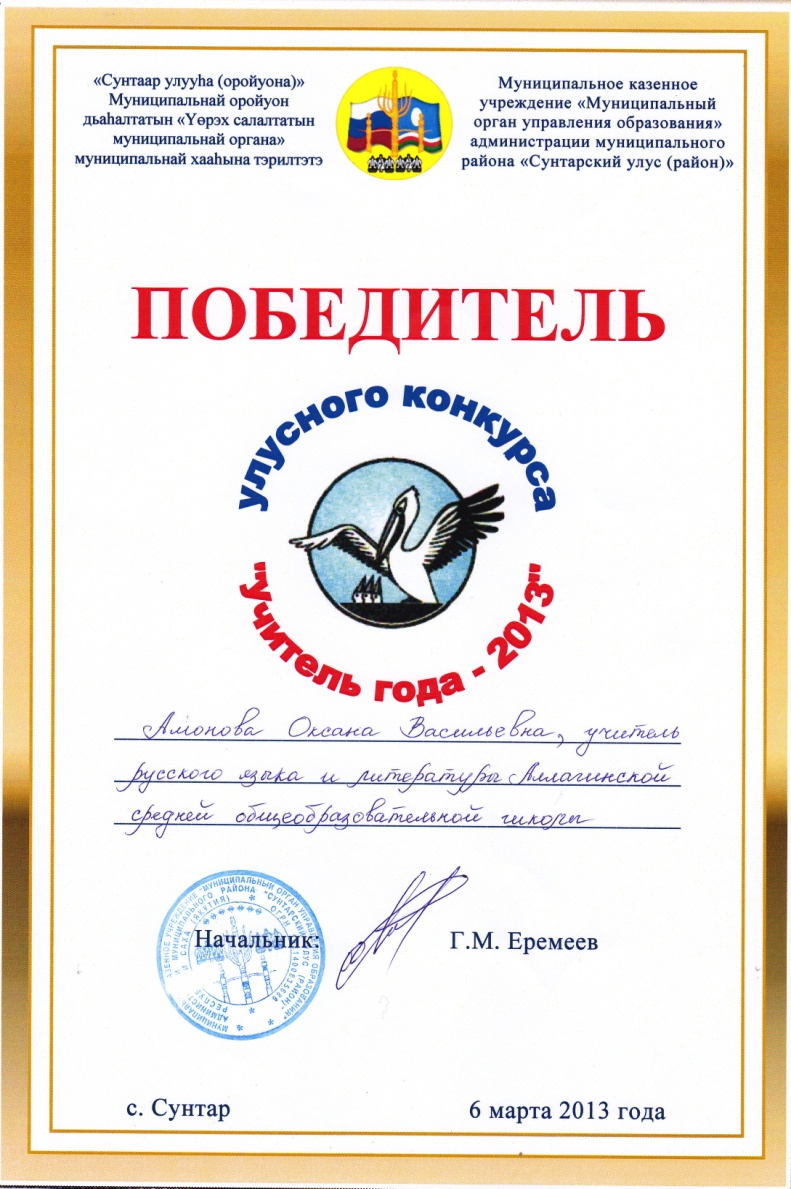 